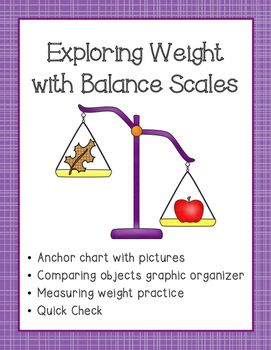 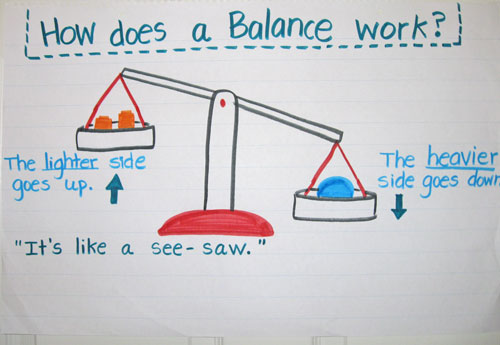 Different types of weighing balance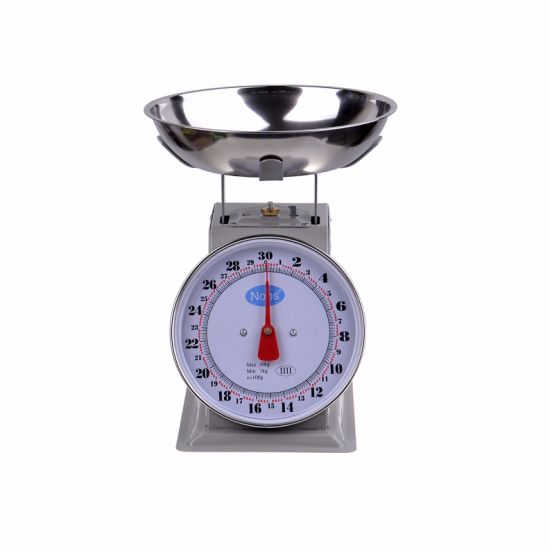 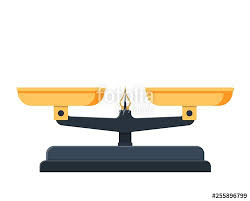 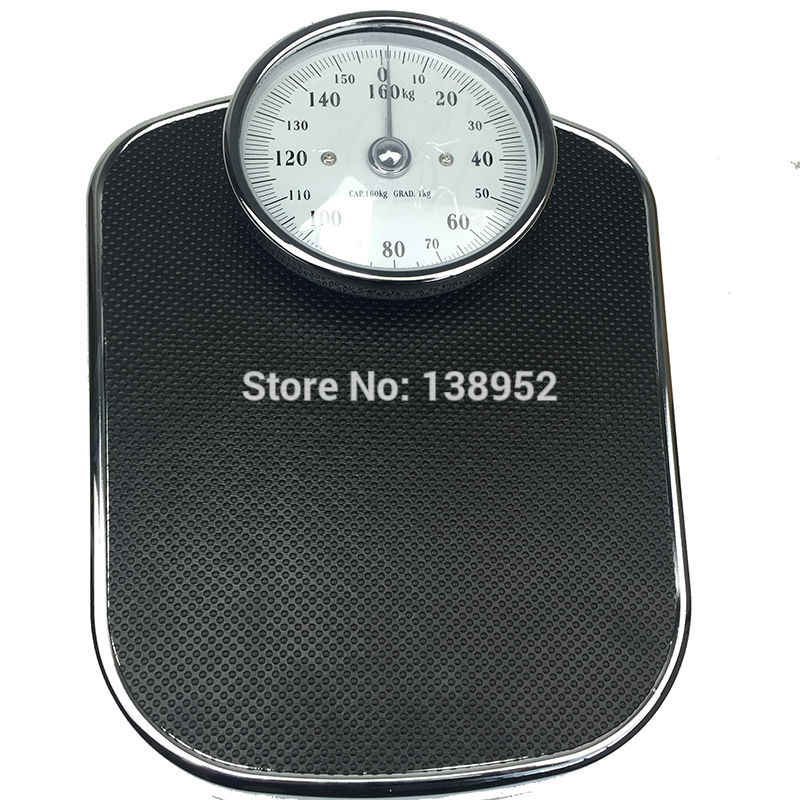 